    Getting Ready For Kindergarten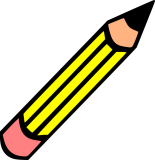 The Caleb Greenwood Kindergarten team would like to welcome you and your child to our program!Many parents have asked which skills are important for their child to know when starting kindergarten.  The following skills will help your child prepare for Kindergarten:Recognize their nameWrite their first name with the first letter capital and the rest lower caseRecognize and name colorsCount to and recognize (out of order) numbers 1-10Cut with scissors using correct gripUse a glue stickHold a pencil (using proper grip)Understand the words/concepts: first, middle, last, over, under, in, front, and behindRecognize upper and lower case lettersBe able to zip, button, and snap clothingIf they have all of the skills above, incoming kindergarten students could practice the following skills:Write first and last name with first letter capital and the rest lower caseKnow the sounds of lettersBegin reading some basic sight words: I, a, the, and, see, we, is, hereKnow the parts of a book (front cover, back cover, how to track words)Count to 20 and recognize numbers 1-20Recognize shapes (circle, square, rectangle, hexagon, triangle, parallelogram, and oval)Tie their shoesIdentify left and rightKnow age, address, birthdate, and phone number